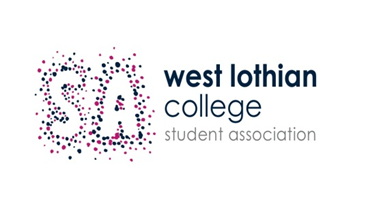 Class Rep Meeting Minutes 2016Date of Meeting 06.09.16           Time      12.00-13.00                     Location: SA RoomAgenda topics  Team Welcome/ Update/ Check minutes from last        meeting for accuracy.2.   SA Elections – Vice President update3.   Working Plan and priorities for year ahead- continued4.   Budget5.   Freshers Fair6.   Calendar of Events7.   Meet your Centre Manager8.   Class Reps and Training9.   Healthy Body Healthy Mind Award10. Date of next Team meeting 11.  Any other business to be discussed.Agenda Item 1- Welcome UpdateAgenda Item 2- SA ElectionsAgenda Item 3 -Working Plan and Priorities for year aheadAgenda Item 4- Budget Agenda Item 5- Fresher’s FairAgenda Item 6- Calendar of Events Agenda Item 7 –Meet your Centre ManagerAgenda Item 8- Class Reps and TrainingAgenda Item 9- Healthy Body Healthy MindAgenda Item 9- Next meeting Any other BusinessActions From Meeting Meeting called by Micole RobertsonType of meetingSA Team MeetingFacilitatorMicole RobertsonAttendeesMicole Robertson (MR)Jarmila Slodyczka (JS)Angela Reilly (AR)Michael Allan (MA)Kat Katarzyna (KK)Sarah Kerr (SK)Discussion Team was welcomed to meeting.  Meetings were checked for accuracy and confirmed all correct.  It was agreed that MR would take this meeting as ran short of time during the last meeting, but all future team meetings would be taken by the SA President supported by the SADO. Team was welcomed to meeting.  Meetings were checked for accuracy and confirmed all correct.  It was agreed that MR would take this meeting as ran short of time during the last meeting, but all future team meetings would be taken by the SA President supported by the SADO. Team was welcomed to meeting.  Meetings were checked for accuracy and confirmed all correct.  It was agreed that MR would take this meeting as ran short of time during the last meeting, but all future team meetings would be taken by the SA President supported by the SADO.Conclusions All agreed. All agreed. All agreed.Action itemsAction itemsPerson responsibleDeadlineJS to write agenda for next meeting JS to write agenda for next meeting JS09/09/2016DiscussionThere are currently three vacancies for Vice Presidents.  We have received 12 notes of interest from students.  Three have completed statements and deadline is 09/09/2016.  MR will contact candidates with reminder of deadline dates for statement and send out email to managers requesting all students have access to Moodle.There are currently three vacancies for Vice Presidents.  We have received 12 notes of interest from students.  Three have completed statements and deadline is 09/09/2016.  MR will contact candidates with reminder of deadline dates for statement and send out email to managers requesting all students have access to Moodle.There are currently three vacancies for Vice Presidents.  We have received 12 notes of interest from students.  Three have completed statements and deadline is 09/09/2016.  MR will contact candidates with reminder of deadline dates for statement and send out email to managers requesting all students have access to Moodle.ConclusionsLive vote Mon 12 September 1 week Live vote Mon 12 September 1 week Live vote Mon 12 September 1 week Action itemsAction itemsPerson responsibleDeadlineEnsure Moodle is running and students have log on and statements are visible Ensure Moodle is running and students have log on and statements are visible MR09/09/2016DiscussionContinued with working plan.  This will be on going as we continue throughout the year.Continued with working plan.  This will be on going as we continue throughout the year.Continued with working plan.  This will be on going as we continue throughout the year.ConclusionsOngoing working document Ongoing working document Ongoing working document Action itemsAction itemsPerson responsibleDeadlineContinue discussion re working plan. All Vice Presidents to arrange a time to talk to Centre Managers  to discuss their priorities and find out if they are having Course Team Meetings etc. so SA can support the StudentsContinue discussion re working plan. All Vice Presidents to arrange a time to talk to Centre Managers  to discuss their priorities and find out if they are having Course Team Meetings etc. so SA can support the StudentsTeam ongoingDiscussionBudget was discussed with team Budget was discussed with team Budget was discussed with team Conclusions A budget plan has been made by team with detailed spend for year linked with our working plan A budget plan has been made by team with detailed spend for year linked with our working plan A budget plan has been made by team with detailed spend for year linked with our working planAction itemsAction itemsPerson responsibleDeadlineOngoing Ongoing Team01/10/2016DiscussionFresher’s Fair was discussed.  So far there are the following confirmed stalls:Student AssociationOur LGBT GroupVolunteering MindfulnessScottish Student SportStudent SupportSTEM club Energy StallTerraced RestaurantBeauty SalonBungee Run/ BronkoWest Lothian CarersPolice Scotland- Alcohol awarenessWest Lothian Drug and AlcoholSamHSpiritual Care Team NUSC CardYouth Action ProjectRock TrustCitizens AdviceEdinburgh NapierJust JackVue CinemaMatalanMaplanScottish Youth ParliamentCommunity UnionBaguette ZoneCarphone WarehouseBridge 2 BusinessRoyal Bank of ScotlandBusiness GatewayScottish EdgeWest Lothian CouncilSIEPrincess TrustArmy RecruitsThornton’sPrimark?LindtJumo Station Free Cakes for KidsFresher’s Fair was discussed.  So far there are the following confirmed stalls:Student AssociationOur LGBT GroupVolunteering MindfulnessScottish Student SportStudent SupportSTEM club Energy StallTerraced RestaurantBeauty SalonBungee Run/ BronkoWest Lothian CarersPolice Scotland- Alcohol awarenessWest Lothian Drug and AlcoholSamHSpiritual Care Team NUSC CardYouth Action ProjectRock TrustCitizens AdviceEdinburgh NapierJust JackVue CinemaMatalanMaplanScottish Youth ParliamentCommunity UnionBaguette ZoneCarphone WarehouseBridge 2 BusinessRoyal Bank of ScotlandBusiness GatewayScottish EdgeWest Lothian CouncilSIEPrincess TrustArmy RecruitsThornton’sPrimark?LindtJumo Station Free Cakes for KidsFresher’s Fair was discussed.  So far there are the following confirmed stalls:Student AssociationOur LGBT GroupVolunteering MindfulnessScottish Student SportStudent SupportSTEM club Energy StallTerraced RestaurantBeauty SalonBungee Run/ BronkoWest Lothian CarersPolice Scotland- Alcohol awarenessWest Lothian Drug and AlcoholSamHSpiritual Care Team NUSC CardYouth Action ProjectRock TrustCitizens AdviceEdinburgh NapierJust JackVue CinemaMatalanMaplanScottish Youth ParliamentCommunity UnionBaguette ZoneCarphone WarehouseBridge 2 BusinessRoyal Bank of ScotlandBusiness GatewayScottish EdgeWest Lothian CouncilSIEPrincess TrustArmy RecruitsThornton’sPrimark?LindtJumo Station Free Cakes for KidsConclusionsAction itemsAction itemsPerson responsibleDeadlineRisk assessment for event Risk assessment from Bungee and BroncoLiability insurance up to date Risk assessment for event Risk assessment from Bungee and BroncoLiability insurance up to date EstatesABMarketingMR/JScompletedDiscussionPrepared Calendar of Events Team Agreed may be a few other events added in as we go along in relation to SSS Healthy Body Healthy Mind etc..Prepared Calendar of Events Team Agreed may be a few other events added in as we go along in relation to SSS Healthy Body Healthy Mind etc..Prepared Calendar of Events Team Agreed may be a few other events added in as we go along in relation to SSS Healthy Body Healthy Mind etc..ConclusionsAllocate budget to each event Allocate budget to each event Allocate budget to each event Action itemsAction itemsPerson responsibleDeadlineAllocate budget and arrange a lead for each eventAllocate budget and arrange a lead for each eventTeamongoingDiscussionAll VPS to meet their Centre manager/depute and discuss priorities for year aheadAll VPS to meet their Centre manager/depute and discuss priorities for year aheadAll VPS to meet their Centre manager/depute and discuss priorities for year aheadConclusionsFind out Centre priorities in relation to learning and teaching feedback, course team meetings and any other items which the Centre’s would like the SA to support Find out Centre priorities in relation to learning and teaching feedback, course team meetings and any other items which the Centre’s would like the SA to support Find out Centre priorities in relation to learning and teaching feedback, course team meetings and any other items which the Centre’s would like the SA to support Action itemsAction itemsPerson responsibleDeadlineMeet managers  Meet managers  All20/09/2016DiscussionMR Writing the Class Rep training draft. SA Team will meet on 08/09/2016 and discuss the training and provide additional input and activitiesMR Writing the Class Rep training draft. SA Team will meet on 08/09/2016 and discuss the training and provide additional input and activitiesMR Writing the Class Rep training draft. SA Team will meet on 08/09/2016 and discuss the training and provide additional input and activitiesConclusionsMeeting to finalise Training program.  Training will take place w/c 01 October Meeting to finalise Training program.  Training will take place w/c 01 October Meeting to finalise Training program.  Training will take place w/c 01 October Action itemsAction itemsPerson responsibleDeadlineFinalise Training Finalise Training All08//09/2016DiscussionMeeting set up with NUS on Thursday 11am to discuss award. SK suggested puppy room at exam time for guide dogs as they require solcialisation and it has been proven that cuddling a puppy can reduce stress levels.  We can take this suggestion forward.  It was also suggested that every month something should be added in our calendar of events which would promote HBHM.  In addition it was suggested that the email café sell fruit for 50p one day per month.  SK to take forward Meeting set up with NUS on Thursday 11am to discuss award. SK suggested puppy room at exam time for guide dogs as they require solcialisation and it has been proven that cuddling a puppy can reduce stress levels.  We can take this suggestion forward.  It was also suggested that every month something should be added in our calendar of events which would promote HBHM.  In addition it was suggested that the email café sell fruit for 50p one day per month.  SK to take forward Meeting set up with NUS on Thursday 11am to discuss award. SK suggested puppy room at exam time for guide dogs as they require solcialisation and it has been proven that cuddling a puppy can reduce stress levels.  We can take this suggestion forward.  It was also suggested that every month something should be added in our calendar of events which would promote HBHM.  In addition it was suggested that the email café sell fruit for 50p one day per month.  SK to take forward ConclusionsMeeting to discuss HBHM Thursday 08/09/2016 Meeting to discuss HBHM Thursday 08/09/2016 Meeting to discuss HBHM Thursday 08/09/2016 Action itemsAction itemsPerson responsibleDeadlineAttend meeting HBHM with NUS  Attend meeting HBHM with NUS  SK, JS, MR AR08//09/2016Email not of interest of award  Email not of interest of award  SK16/09/2016DiscussionAgreed Meetings will take place every Tuesday 12-1 in SA RoomAgreed Meetings will take place every Tuesday 12-1 in SA RoomAgreed Meetings will take place every Tuesday 12-1 in SA RoomConclusionsDiscussed purchasing a projector for the roomDiscussed purchasing a projector for the roomDiscussed purchasing a projector for the roomAction itemsAction itemsPerson responsibleDeadlineMR find out cost of projectorMR find out cost of projectorMR20/09/2016Other CommentsNext Meeting Tuesday 13 September 2016 12.00-13.00 SA RoomSpecial NotesVice President Vote live from 9.30am Monday 12 September- 9am Monday 19th September.  New Team announced on Tuesday 20th.  They have emailed and asked to attend team meeting 12-1 and NUS event on 22nd SepActions From Meeting Person Responsible DeadlineJS to write agenda for next meeting JS08/09/2016Ensure Moodle is running and students have log on and statements are visible MR09/09/2016Continue discussion re working plan. All Vice Presidents to arrange a time to talk to Centre Managers  to discuss their priorities and find out if they are having Course Team Meetings etc. so SA can support the StudentsTeam ongoingBudgetTeamongoingRisk assessment/ Liability for eventMR/JScompletedAllocate budget to Calendar of eventsTeam13/09/2016Team meet their Centre ManagersTeam20/09/2016 Finalise Class Rep training programMR12/09/2016 Attend meeting HBHM with NUS  and  note interestSK, JS16/09/2016 Email not of interest of award  MR